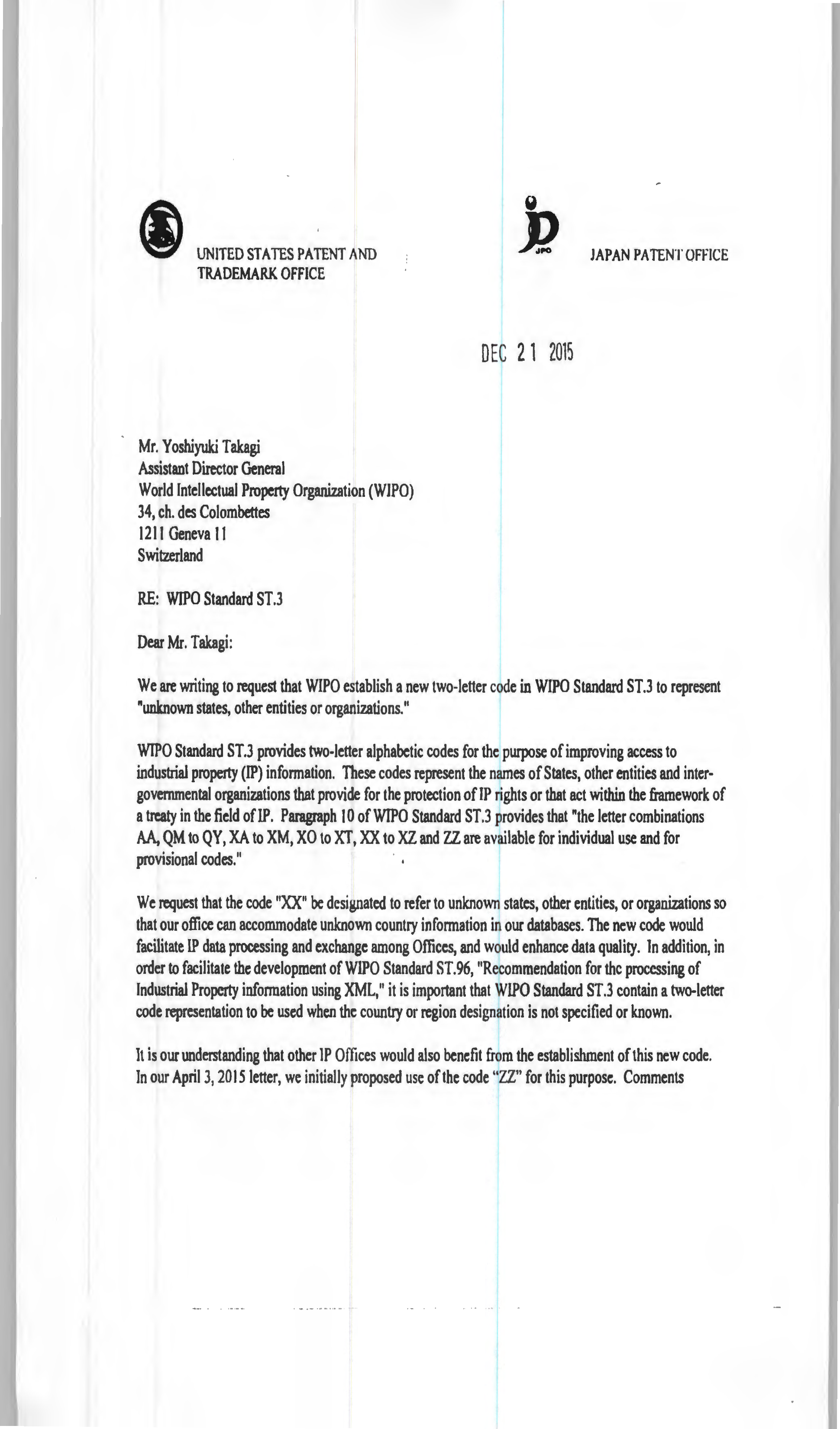 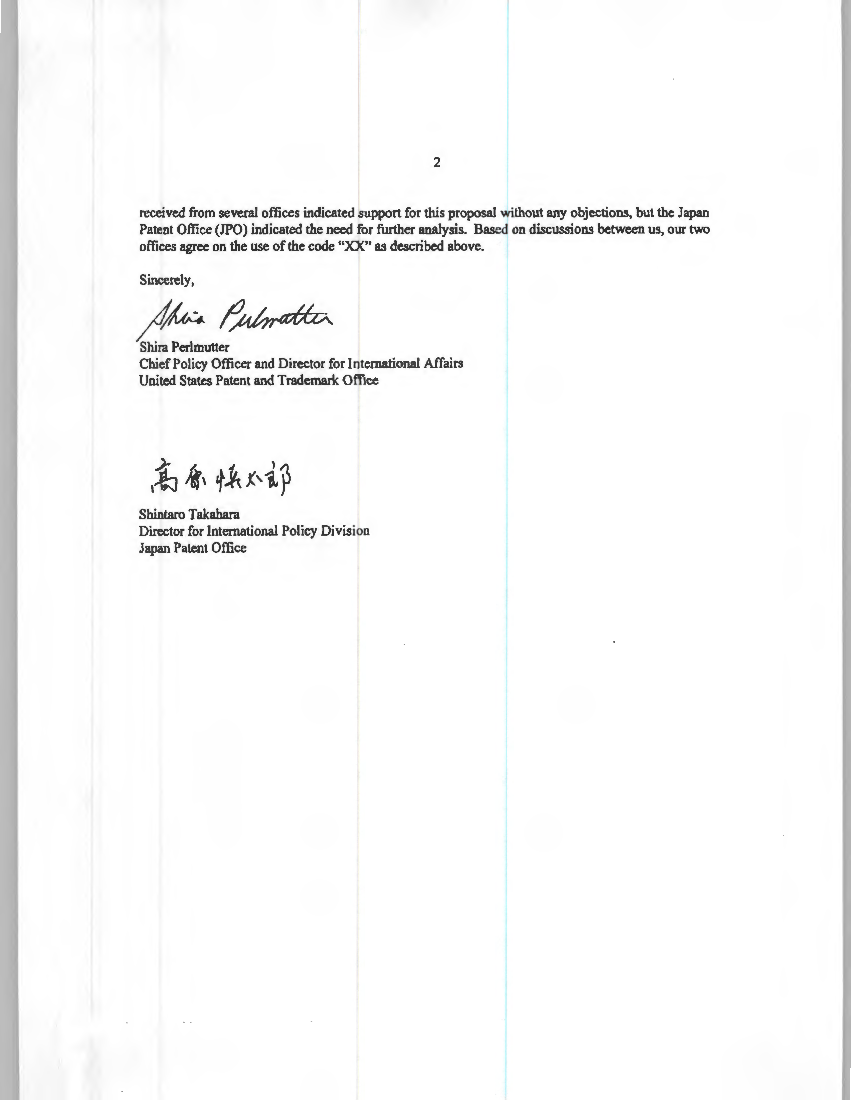 [Fin del Anexo y del documento]